Приглашаем Вас в Темкинский район Смоленской области для реализации на его территории своих идей и предложений.Инвестиционная привлекательность Темкинского района обусловлена его комфортным географическим положением. Район обладает благоприятными природными условиями и экологией, богатыми реками и лесами, что в совокупности располагает к развитию на его территории зон отдыха и туризма. Кроме того, в районе развита инженерная инфраструктура, по территории Темкинского района проходит газопроводная сеть высокого и низкого давления.Темкинский район расположен в восточной части Смоленской области. На севере граничит - с Гагаринским, на северо - западе - с Вяземским, на юго-западе - с Угранским районами Смоленской области. На северо-востоке проходит граница с Московской областью (Можайский район). На юге и юго-востоке - с Калужской областью.В состав муниципального образования «Темкинский район» входит 4 сельских поселения.Территория района – составляет 132 425 га. Темкинский район в целом является сельскохозяйственным. Из общей площади района сельхозугодия занимают – 58 222 га, из них пашни – 39 750 га, леса – 62 758 га.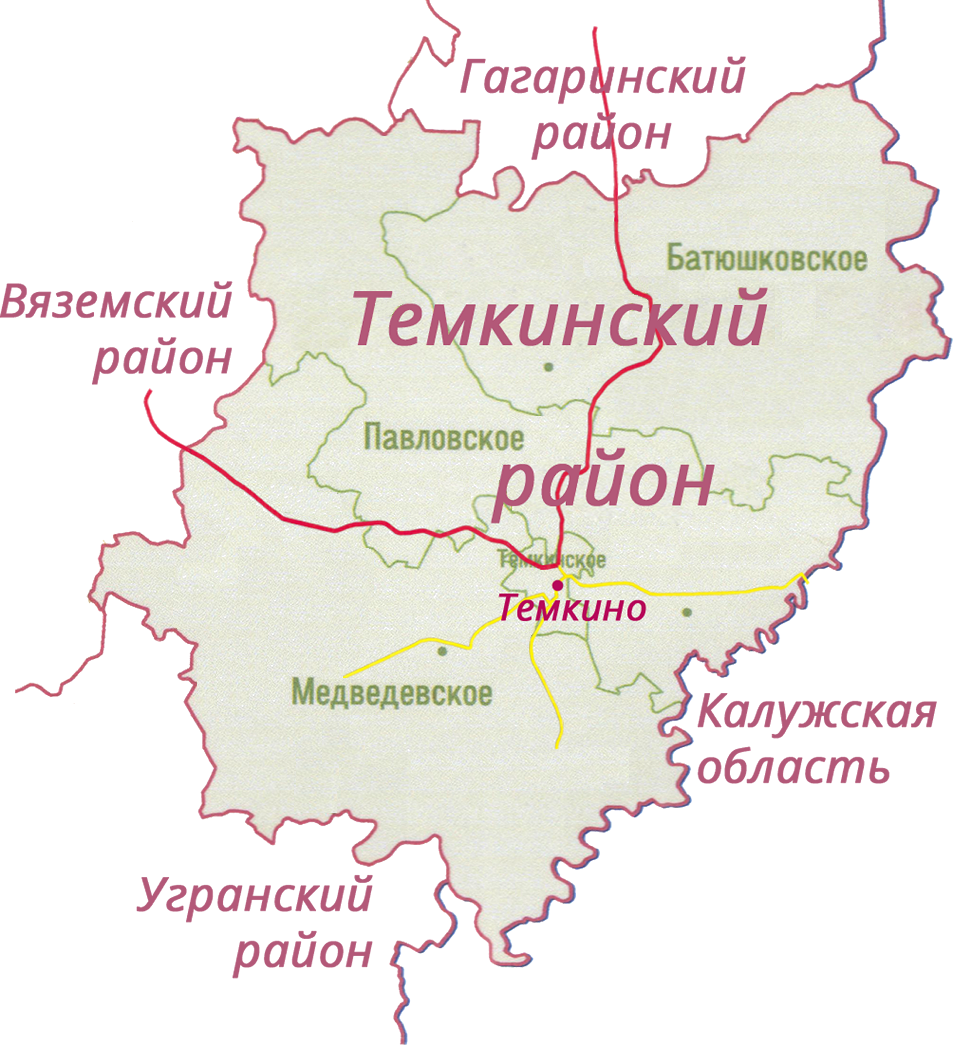 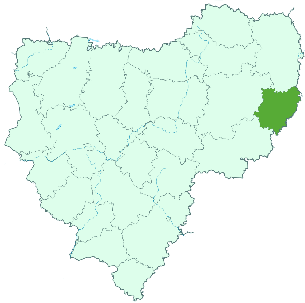 Бывшая территория стоянки, д. СеленкиБывшая территория стоянки, д. СеленкиБывшая территория стоянки, д. СеленкиБывшая территория стоянки, д. Селенки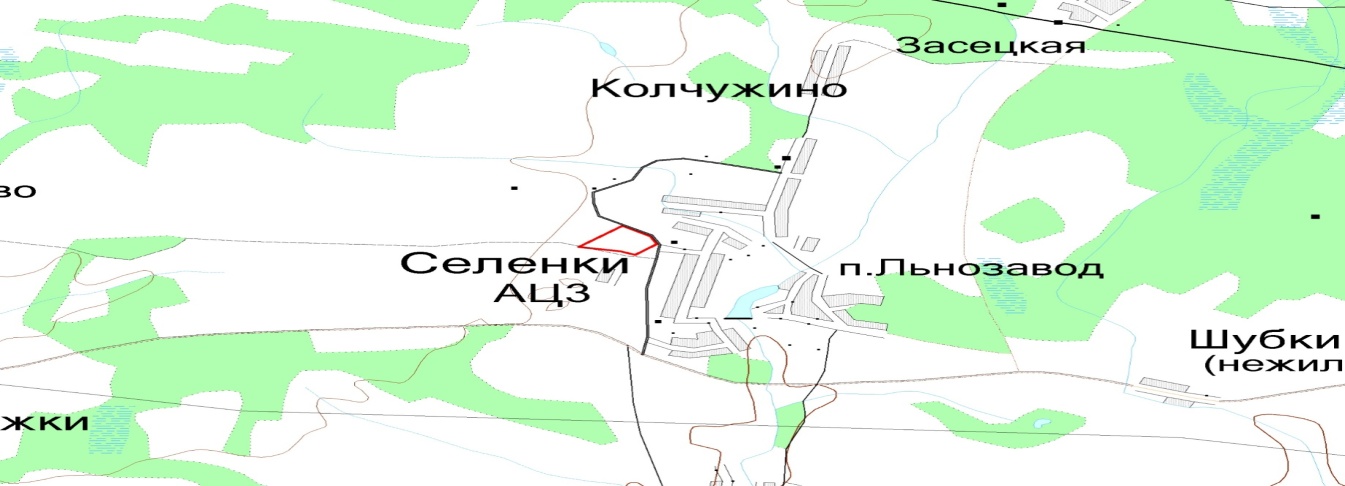 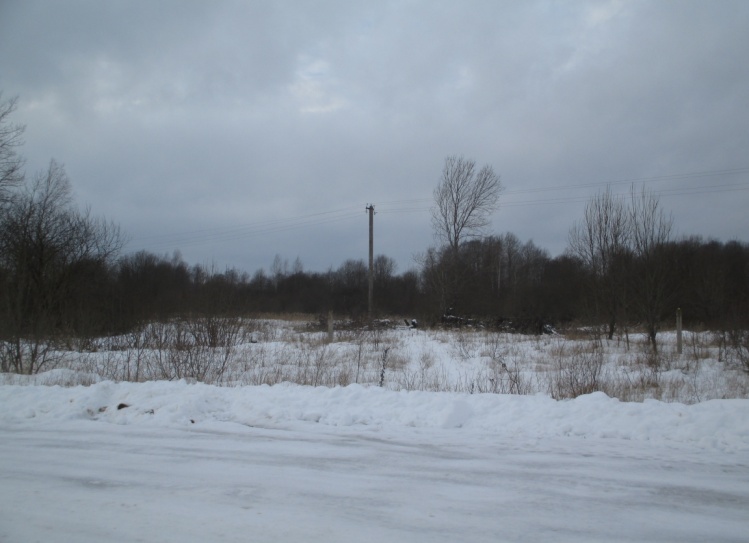 Место расположение инвестиционной площадкиСмоленская область, Темкинский район, Павловское сельское поселение, западнее д. СеленкиСмоленская область, Темкинский район, Павловское сельское поселение, западнее д. СеленкиСмоленская область, Темкинский район, Павловское сельское поселение, западнее д. СеленкиКатегория земель и вид разрешенного использованияземли населенных пунктов;производственная деятельностьземли населенных пунктов;производственная деятельностьземли населенных пунктов;производственная деятельностьОбщая площадь3,19 га3,19 га3,19 гаФорма собственностигосударственная собственность до разграничениягосударственная собственность до разграничениягосударственная собственность до разграниченияУсловия приобретения аренда/выкуп-долгосрочная аренда: 260,00 тыс. рублей;- покупка: 1500,00 тыс.рублей (максимальная цена)-долгосрочная аренда: 260,00 тыс. рублей;- покупка: 1500,00 тыс.рублей (максимальная цена)-долгосрочная аренда: 260,00 тыс. рублей;- покупка: 1500,00 тыс.рублей (максимальная цена)Наличие строений (площадь, этажность и высота потолков)нетнетнетКраткая характеристика инженерной инфраструктуры(в случае ее отсутствия – информация о возможности подключения)- газоснабжение: точка подключения – в 1100-1200 м от участка, макс. мощность – до 500-700 м3/час, сроки осуществления тех. присоединения – 1,5-2 года, ориентировочная стоимость– 2,0-2,2 млн.руб.;- электроснабжение: ближайший центр питания ПС Кикино 35/10 на расстояние 5 км  по прямой до границы земельного участка. Резерв мощности для технологического присоединения составляет 1,07 МВА;- водоснабжение: расстояние от точки подключения 800 м до границы земельного участка; максимальная мощность – 6 куб. м/ч (труба диаметром 63мм), ориентировочная стоимость техн. присоединения  1000,0 тыс.рублей, сроки – 1 месяц; - водоотведение: местный септик, ориентировочная стоимость тех.   присоединения – 200,0 тыс.рублей, сроки – 1 месяц.- газоснабжение: точка подключения – в 1100-1200 м от участка, макс. мощность – до 500-700 м3/час, сроки осуществления тех. присоединения – 1,5-2 года, ориентировочная стоимость– 2,0-2,2 млн.руб.;- электроснабжение: ближайший центр питания ПС Кикино 35/10 на расстояние 5 км  по прямой до границы земельного участка. Резерв мощности для технологического присоединения составляет 1,07 МВА;- водоснабжение: расстояние от точки подключения 800 м до границы земельного участка; максимальная мощность – 6 куб. м/ч (труба диаметром 63мм), ориентировочная стоимость техн. присоединения  1000,0 тыс.рублей, сроки – 1 месяц; - водоотведение: местный септик, ориентировочная стоимость тех.   присоединения – 200,0 тыс.рублей, сроки – 1 месяц.- газоснабжение: точка подключения – в 1100-1200 м от участка, макс. мощность – до 500-700 м3/час, сроки осуществления тех. присоединения – 1,5-2 года, ориентировочная стоимость– 2,0-2,2 млн.руб.;- электроснабжение: ближайший центр питания ПС Кикино 35/10 на расстояние 5 км  по прямой до границы земельного участка. Резерв мощности для технологического присоединения составляет 1,07 МВА;- водоснабжение: расстояние от точки подключения 800 м до границы земельного участка; максимальная мощность – 6 куб. м/ч (труба диаметром 63мм), ориентировочная стоимость техн. присоединения  1000,0 тыс.рублей, сроки – 1 месяц; - водоотведение: местный септик, ориентировочная стоимость тех.   присоединения – 200,0 тыс.рублей, сроки – 1 месяц.Транспортная доступность (наличие жд ветки, прилегание автомобильной дороги, наличие и покрытие подъездной автомобильной дороги)-ж/д пути Калуга-Вязьма на расстоянии 5 км;- автодорога Вязьма-Темкино на расстоянии 1 км.-ж/д пути Калуга-Вязьма на расстоянии 5 км;- автодорога Вязьма-Темкино на расстоянии 1 км.-ж/д пути Калуга-Вязьма на расстоянии 5 км;- автодорога Вязьма-Темкино на расстоянии 1 км.Дополнительные сведенияСуществующие инженерные коммуникации на территории участка : электроснабжение ОМ-10 кВА от ЛЭП 10 кВт, арт.скважина, водопровод, газопроводСуществующие инженерные коммуникации на территории участка : электроснабжение ОМ-10 кВА от ЛЭП 10 кВт, арт.скважина, водопровод, газопроводСуществующие инженерные коммуникации на территории участка : электроснабжение ОМ-10 кВА от ЛЭП 10 кВт, арт.скважина, водопровод, газопроводФормы поддержки инвестиционной деятельности1. Установление льготных ставок арендной платы за земельные участки на период проектирования и строительства, предусмотренных нормативным правовым актом Администрации муниципального образования «Темкинский район» Смоленской области (далее – Администрация муниципального образования). 2. Предоставление муниципального имущества в аренду и/ или безвозмездное пользование без проведения торгов в порядке, предусмотренном нормативным правовым актом Администрации муниципального образования.3. Предоставление преимущественного права приобретения недвижимого муниципального имущества, предусмотренного нормативным правовым актом Администрации муниципального образования.4.Оказание инвесторам информационной, консультационной и организационной поддержки. 1. Установление льготных ставок арендной платы за земельные участки на период проектирования и строительства, предусмотренных нормативным правовым актом Администрации муниципального образования «Темкинский район» Смоленской области (далее – Администрация муниципального образования). 2. Предоставление муниципального имущества в аренду и/ или безвозмездное пользование без проведения торгов в порядке, предусмотренном нормативным правовым актом Администрации муниципального образования.3. Предоставление преимущественного права приобретения недвижимого муниципального имущества, предусмотренного нормативным правовым актом Администрации муниципального образования.4.Оказание инвесторам информационной, консультационной и организационной поддержки. 1. Установление льготных ставок арендной платы за земельные участки на период проектирования и строительства, предусмотренных нормативным правовым актом Администрации муниципального образования «Темкинский район» Смоленской области (далее – Администрация муниципального образования). 2. Предоставление муниципального имущества в аренду и/ или безвозмездное пользование без проведения торгов в порядке, предусмотренном нормативным правовым актом Администрации муниципального образования.3. Предоставление преимущественного права приобретения недвижимого муниципального имущества, предусмотренного нормативным правовым актом Администрации муниципального образования.4.Оказание инвесторам информационной, консультационной и организационной поддержки. Контактные данные координатора проектаФИОФИОФиличкина Елена СергеевнаКонтактные данные координатора проектаТелефонТелефон(848136) 2-41-35,  2-41-17Контактные данные координатора проектаE-mail:E-mail:pavlovskoesp2012@yandex.ruКонтактные данные координатора проектаЭл. адрес сайта (при наличии)Эл. адрес сайта (при наличии)http://temkino.admin-smolensk.ru/